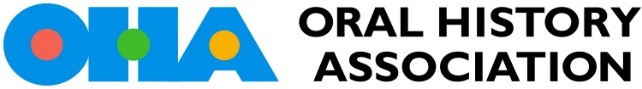 International Scholarship ApplicationOHA Annual MeetingMinneapolis, Minnesota  *  October 4-7, 2017Engaging Audiences: Oral History and the PublicThe Oral History Association encourages applications from a diverse group of people who might contribute to the association’s annual meeting.  We welcome scholarship applications from students, professionals and community practitioners.  Please provide the following information in a Word document and email the document to oha@gsu.edu.General Information Name:  Address: 

Telephone: E-mail address: Institutional affiliation, if any: Please limit responses to 2 -3 paragraphs. 
1. Please explain your financial need. Be sure to include the amount of funding you are requesting. Please anticipate that due to limited funds we will not be able to support all the costs associated with attending the OHA meeting. 2. Please indicate other sources of funding. 3. Please state the benefits to your community or group which will result from your attending the Oral History Association Annual Meeting. 

4. Will you have time to obtain a travel visa if you are notified by June 1?
Total amount requested: $ I understand that funds may be used only for workshops, conference meals, and travel-related expenses (including hotel, meals, and transportation) and that the OHA will waive registration fees for successful applicants. (   ) I confirm that I have not received an OHA scholarship in the past. 
Please email your application to:
oha@gsu.eduApplications must be received via email by May 1, 2017. Applicants will be notified by June 1, 2017.